HOSA Mini Lesson:  Artificial Intelligence & Biomedical Debate 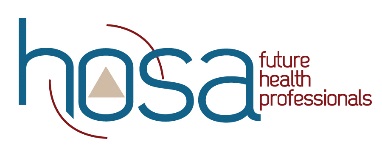 Objectives:        Upon completion of this lesson, students will have sufficient knowledge of, and be able to:define artificial intelligence.research the positives and negatives of artificial intelligence  .identify traits of a good debater. 5.   list the components of the HOSA – Future Health Professionals Biomedical Debate.6.   develop an affirmative or negative speech stating the team’s arguments.7.   participate in a Biomedical Debate.Time:Lecture on Artificial Intelligence & Biomedical Debate (20 min)Research and develop speech (affirmative or negative) on artificial intelligence in healthcare (1 hour)Biomedical Debates (15 min each)  Materials:pptinternet accessarticles on AI in HealthcarePros and Cons of Artificial Intelligence in MedicineAI Revolution in MedicineArguing the Pros and Cons of Artificial Intelligence in Healthcarerubric for Biomedical DebateInstruction:Share PowerPoint on Artificial Intelligence & Biomedical DebateDevelop an affirmative or negative speech on topicBiomedical DebatesAssessment:      1.   Biomedical Debate speech      2.   Biomedical DebateStandards:NCHSE3.1.3 Analyze the impact of emerging issues on healthcare delivery systems. • Behavior/Mental Health • Bioethics • Epidemiology • Socioeconomics • TechnologyFor additional Curriculum Crosswalks see CE Useful Tools